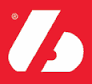 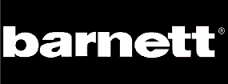 Football GlovesFLG-01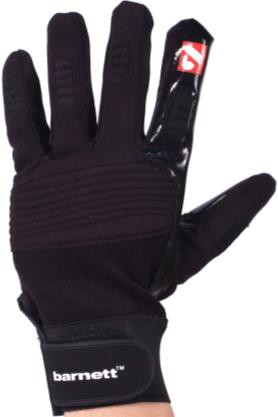 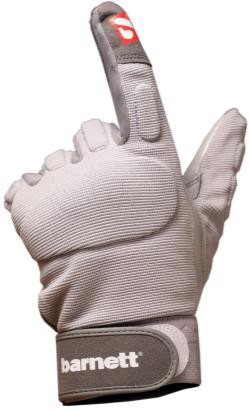 -Gant     de     football     américain    pourLineman.-Il offre une parfaite saisie de son adversaire. Pour s’en débarrasser plus rapidement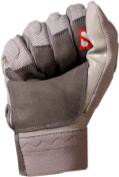 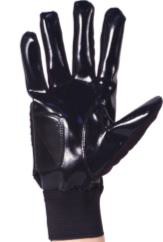 Ultra résistant avec son attache poignet en velcro-Composition	de	la	Paume	:	50% polyuréthane, 50% nylon.-Le dos du gant est composé de : 70% polyester, 25% coton, 5% élasthanne-Couleurs disponibles : gris ou noirhttp://www.barnett.fr/flg-01-gants-de- football-americain-de-linemen-old.htmlConseil pour choisir sa taille : 3 mesures à réaliser à l’aide d’un ruban mètre.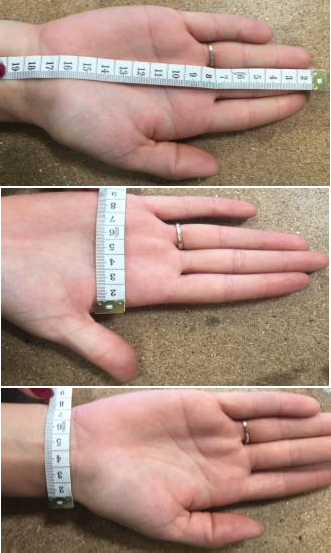 -Une mesure de l’extrémité du majeur jusqu’à la fin du	Apoignet (A)-Une mesure de la largeur de la paume (B)	B-Une mesure de la largeur du poignet (C)	CLe gant FLG-01 correspond à ces tailles :FLG-01ABCPoids (gramme)S26 cm11 cm9 cm46gM26.5 cm11 cm9 cm47.5gL27 cm11.5 cm10 cm51gXL28 cm12 cm10 cm55g2XL29 cm12.5 cm10 cm56g